F	O	R	U	M	•	2	0	1	8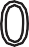 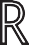 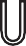 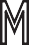 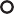 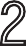 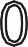 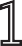 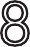 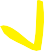 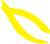 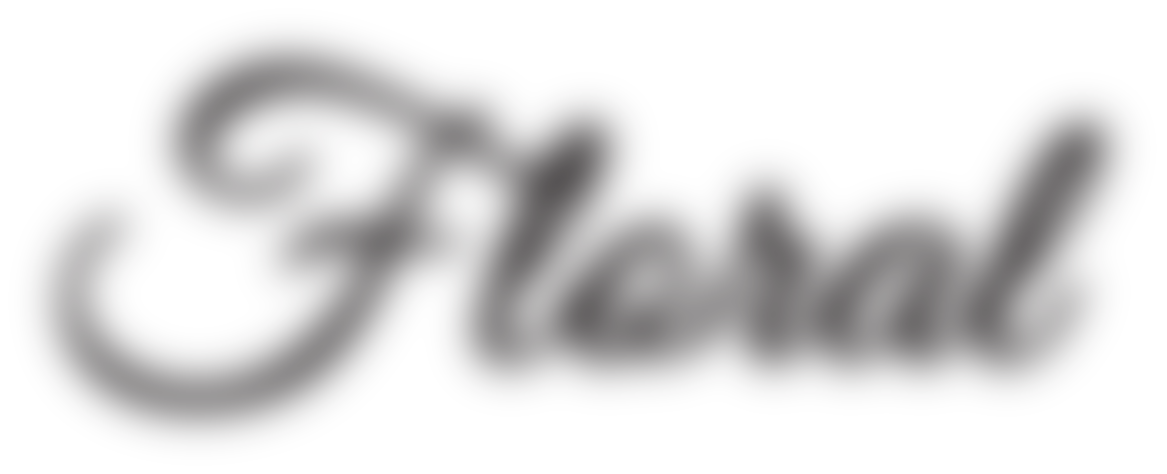 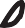 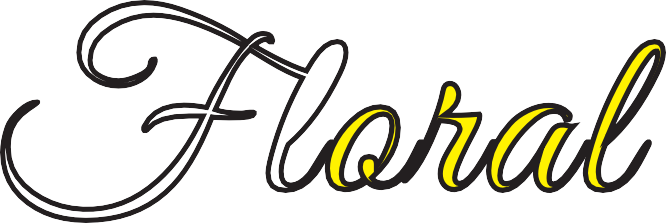 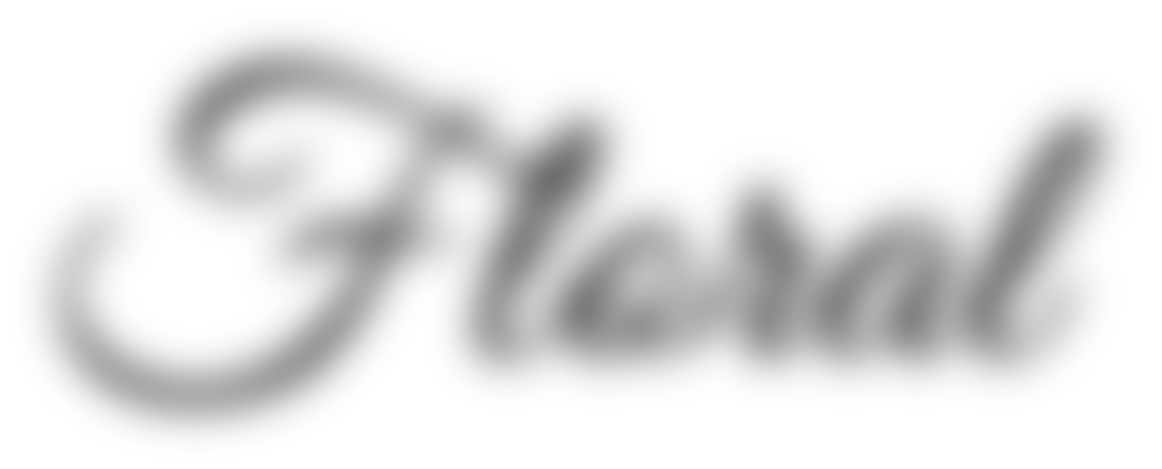 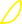 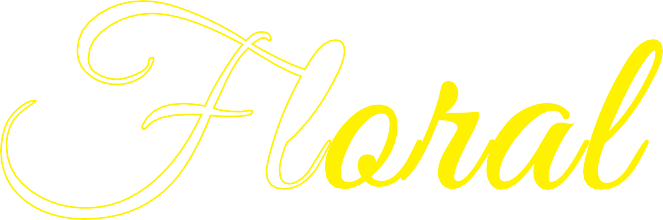 